ČESKÝ JAZYK	 +   MATEMATIKAStředa 17. 3. 2021SPOLEČNÁ PRÁCE VE SKUPINÁCH NA MEET se nemusí dokončit, pokud při společné práci nestíháte.Připravíte si: ČJ + M = učebnice, pracovní sešit ČJ, sešity GEOMETRIE + kružítko, pravítko.ČJ: Téma učiva: SLOVESA – ČASOVÁNÍ SLOVES – ČAS PŘÍTOMNÝU68/1-2ČÍTANKA – SPOLEČNÉ ČTENÍ STR.119M: Téma učiva: VÝPOČET OBVODU OBDÉLNÍKUU 51/ OBDÉLNÍK, ČTVEREC TROJÚHELNÍK – VÝPOČET OBVODŮU59/8KONTROLA SP U59/5+OBVOD, 7 + NARÝSOVAT, CV.3+OBVODPO VÝUCE NA MEETu následuje čas na samostatnou práci a čtení   ČJ: PS STR.51/ 5  PIŠ DO PRACOVNÍHO SEŠITUM: U56/38 POSLEDNÍ SLOUPEC + U56/39,40V MĚSÍCI BŘEZNU ČTEME ČÍTANKU OD STRANY 119 – 122 ČÁST: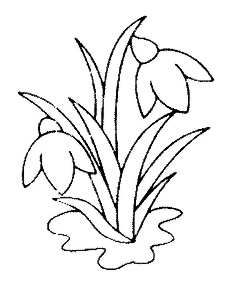 